SECRETARIA MUNICIPAL DE EDUCAÇÃO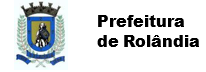 EDUCAÇÃO INFANTIL – ROTEIROATIVIDADES COMPLEMENTARES DE ESTUDO – COVID 19ROTEIRO DE ATIVIDADES COMPLEMENTARES DE ESTUDO – COVID 19ESCOLA/ CMEI MUNICIPAL____________________________________________________PROFESSOR: _______________________TURMA: INFANTIL I - CRIANÇAS BEM PEQUENAS (1 ANO)                 PERÍODO DE MAIO REALIZAÇÃO: 01 A 05/06 VÍDEO OU ÁUDIODOPROFESSORO QUE VOCÊ VAIESTUDAR:SABERES E CONHECIMENTOS:Autoconhecimento.●   Próprio corpo e suas possibilidades motoras, sensoriais e expressivas.Cuidados com o corpo.Coordenação motora ampla: equilíbrio, destreza e postura corporal. Orientação espacial.Sons do corpo, dos objetos e da natureza.Percepção e produção sonora. Audição e percepção musical.  Execução musical (imitação). Identificação nominal.Linguagem oral.Manipulação, exploração e organização de objetos.Percepção dos elementos no espaço.Órgãos dos sentidos.Recursos tecnológicos e midiáticos .Atributos fisícos e funções social dos objetos. Práticas sociais relativas à higiene PARA QUEVAMOS ESTUDARESSESCONTEÚDOS?CAMPO DE EXPERIÊNCIA: O EU O OUTRO E NÓS: (EI02EO02). Demonstrar imagem positiva de si e confiança em sua capacidade para enfrentar dificuldades e desafios.Realizar progressivamente ações como andar, levantar, sentar, engatinhar, carregar, rastejar, rolar e outros. Perceber as possibilidades de seu corpo frente aos desafios (agachar, rolar, rastejar, engatinhar).Explorar e compartilhar instrumentos e objetos de nossa cultura : óculos, chapéus, pentes, escovas, telefones, caixas, panelas, instrumentos musicais, livros, rádios, gravadores, etc.  CAMPO DE EXPERIÊNCIA: CORPO, GESTOS E MOVIMENTOS(EI2CG04)  Demostrar progressiva independência no cuidado do seu corpo. Apropriar-se de gestos e movimentos de sua cultura no cuidado de si e nos jogos e brincadeiras.Participar de momentos como: limpar-se , lavar as mãos, vesti-se e alimentar-se solicitando ajuda Explorar progressivamente o próprio corpo na perspectiva de conhecê-lo, sentindo os seus movimentos, ouvindo seus barulhos, conhecendo suas funções e formas de funcionamento. Movimentar as partes do corpo para expressar emoções, necessidades e desejos.CAMPO DE EXPERIÊNCIA: TRAÇOS, SONS, CORES E FORMAS(EI02TS01). Criar sons com materiais, objetos e instrumentos musicais, para acompanhar diversos ritmos de música.Produzir, ouvir e imitar sons com o corpo: bater palmas, estalar os dedos, bater os pés, roncar, tossir, espirrar, chorar, gritar, rir, cochichar, etc. Imitar, inventar e reproduzir criações musicais ou explorar novos materiais buscando diferentes sons para acompanhar canções que lhes são familiares.CAMPO DE EXPERIÊNCIA: ESCUTA, FALA, PENSAMENTO E IMAGINAÇÃO(EI02EF01) Dialogar com crianças e adultos, expressando seus desejos, necessidades, sentimentos e opiniões.Expressar suas ideias, sentimentos e emoções por meio de diferentes linguagens, como a dança, o desenho, a mímica, a música, a linguagem escrita ou oral.Reconhecer-se quando é chamado e dizer o próprio nome.Combinar o uso de palavras e gestos para se fazer entender. Contemplar cantigas e músicas com sons e rimas. CAMPO DE EXPERIÊNCIA: ESPAÇO, TEMPOS, QUANTIDADES, RELAÇÕES E TRANSFORMAÇÕES(EI02ET01) Explorar e descrever semelhanças e diferenças entre as características e propriedades dos objetos (textura, massa, tamanho).Manipular objetos e brinquedos de materiais diversos, explorando suas características físicas e possibilidades: morder, chupar, produzir sons, apertar, encher, esvaziar, empilhar, afundar, flutuar, soprar, montar, lançar, jogar etc. Observar semelhanças e diferenças entre objetos.Manusear e explorar elementos do meio natural e objetos produzidos pelo homem. Explorar e descobrir as propriedades dos objetos e materiais : odor, sabor, temperatura, tamanho. COMO VAMOSESTUDAR OSCONTEÚDOS?01/06/2020 - segunda -feira    Após a abertura da aula, disponibilisar o video https://youtu.be/Nq04QXs444w,Atividade - no banheiro, na calçada, ou na grama , onde a criança posa explorar os objetos; Recurso: balde/banheira ou bacia com um pouco de àgua, espoja , sabonete, toalha e uma boneca. Desenvolvimento: encher o recipente com àgua, colocar a disposição da criança os itens a cima para que a criança com a sua orientação possa dar banho. Indicando as partes do corpo a serem lavadas. Após a realização da atividade repetir o mesmo processo com a criança na hora do banho. 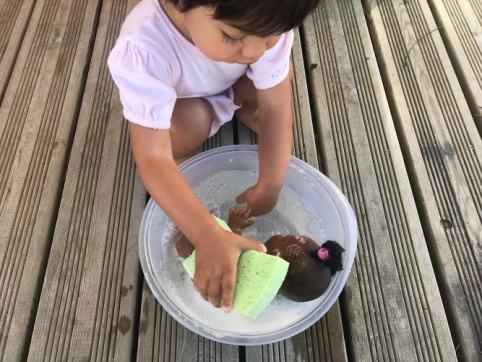 02/06/2020 - terça -feira  Abertura rotineira, musíca  do video  https://youtu.be/Nq04QXs444w, e  história:https://youtu.be/PC4In0PtRQQ Atividade: Pintar a banheira com bucha e tinta guache azul / ou giz   de cera azul ou giz molhado azul.  ( anexo 1) 03/06/2020 -  quarta -feira  -  Abertura rotineira, música https://youtu.be/dGKnpf7uB54Atividade: disponibilizar objetos, fantasias para brincar de faz de conta Recursos; Pente , roupa da mãe/pai/irmão, chapeu , bone, sapatos, fantasia.Desenvolvimento: Colocar os  objetos espalhados em um local deixando a criança escolher livremente para brincar de faz de conta. 04/06/2020 -  quinta -feira  Abertura rotineira , disponibilisar o video https://www.youtube.com/watch?v=Fj_GFtYc8-cAtividade: No quintal disponibilisar àgua e terra para que a criança a explore...após carrimbar as mãos na folha .Recurso: Terra, àgua , sulfite . Desenvolvimento : Pode ser em um balde, uma bacia ou no proprio chão colocar àgua na terra para torna-se uma lama , onde a crinça deve manipula-la . Deixar bem a vontade .Posteriormente acarrimbar às mãos no sulfite disponibilizado no Kit. 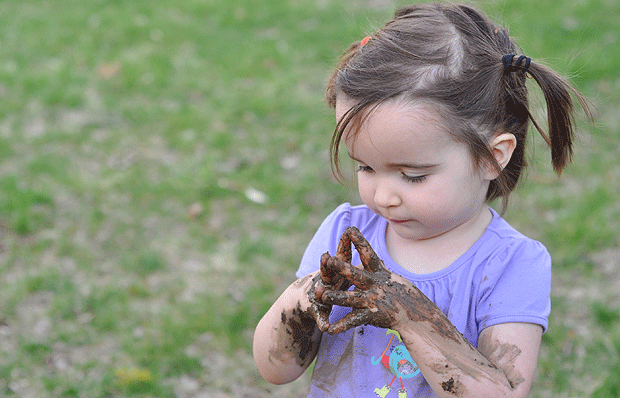 05/06/2020 -  sexta  -feira  Abertura rotineira , disponibilizar o video https://www.youtube.com/watch?v=z2WtYJgWO14Atividade: Sombra na parede Recurso: Lanterna, celular, parede e corpo , ambiente escuro   . Desenvolvimento : iluminar as partes do corpo e nomeá-las. 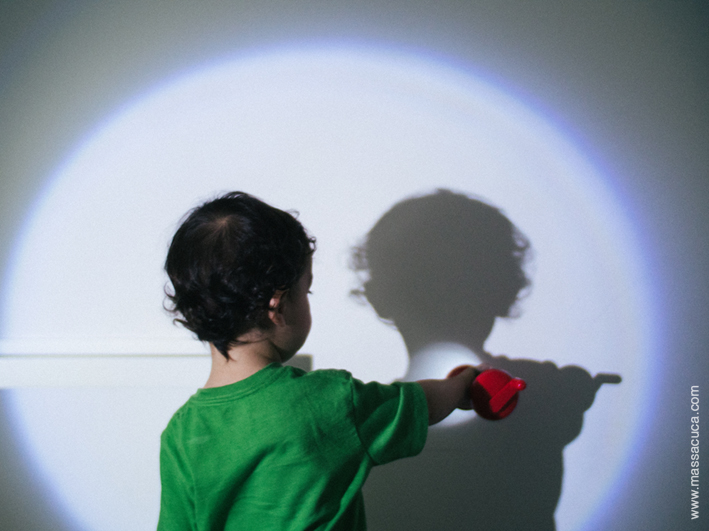 